ÓravázlatA pedagógus neve: Zidek AnikóMűveltségi terület: Élő idegen nyelvTantárgy: Angol nyelvOsztály: 5.Az óra témája: A tükör – személyleírás, tükörfordítás, palindrom szavakAz óra cél- és feladatrendszere:ismeretek:	Az arc részeinek felelevenítése, a tükörfordítás jelentése, palindrom szavak, mondatok felismeréseképességek / képességfejlesztés fókusza: információszerzés, információfeldolgozás, hatékony kommunikáció, kooperativitásAz óra didaktikai feladatai: ismeretszerzés, kooperativitás, nyelvtani szerkezet gyakorlásaFelhasznált források: Mitchell, H. Q.: Interactive Whiteboard CD Smart Junior 3 Teacher’s book. MM Publications, EU, 2008. 50. oldal, Vers: https://en.islcollective.com/english-esl-worksheets/skill/speaking/mirror-mirror/68897Palindrom jelenség: https://examples.yourdictionary.com/palindrome-examples.htmlElőzetes feladat:Molnár Dóra: Tükör úr című versének elolvasása, megbeszéléseDátum: 2021. október 6.Mellékletek:melléklet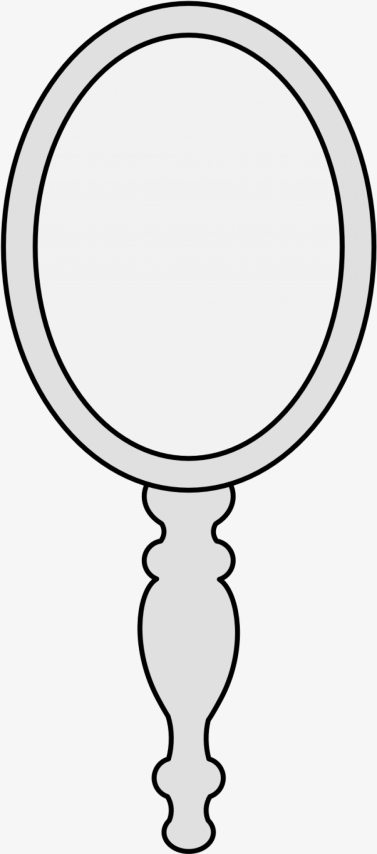 mellékletmelléklet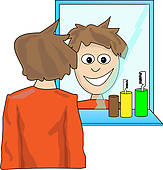 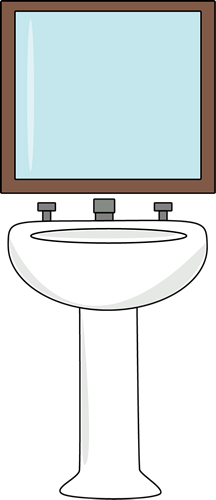 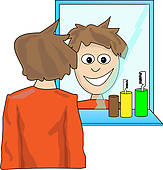 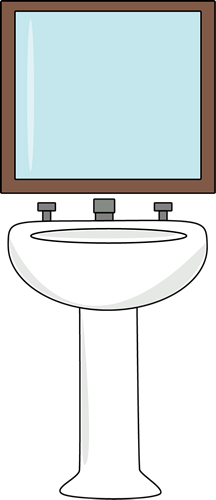 mellékletFACE: oval, round, long, heartEYES: brown, green, blue, big, small, almond, glassesMOUTH: big, smallEARS: big, smallNOSE: big, smallHAIR: long, short, brown, black, fair, dark, red, straight, wavy, curlymelléklet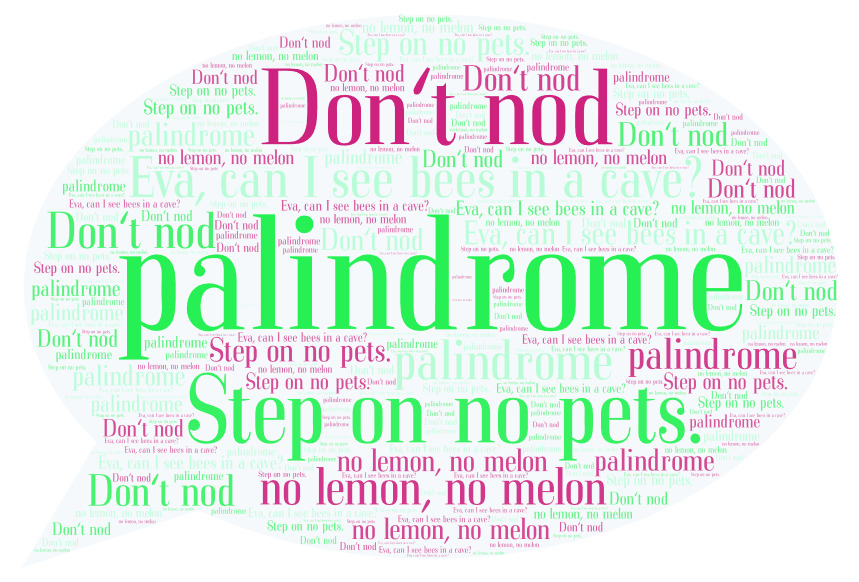 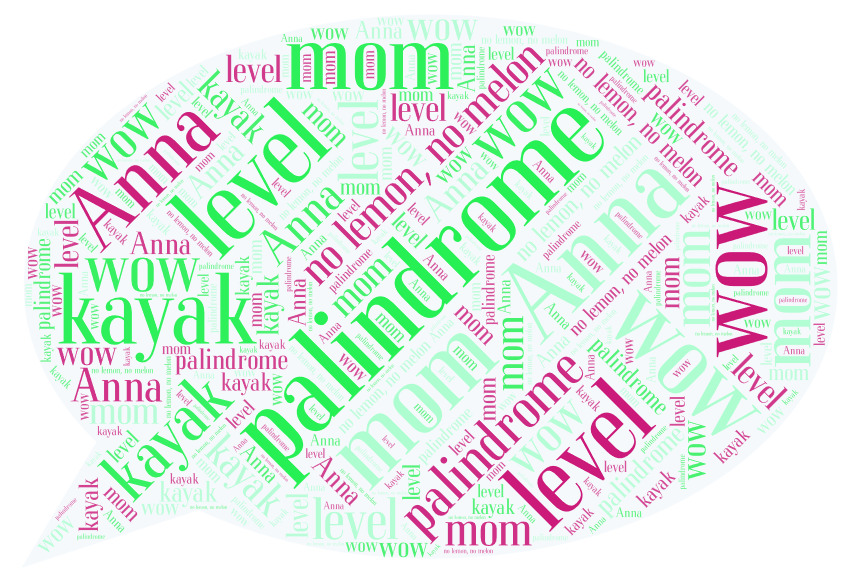 Reflexió:A gyerekekkel előzetesen készítettünk egy gyors ötletbörzét arról, hogy milyen angol órai lehetőségek jutnak eszükbe a tükörről. Örömmel láttam, hogy nagyon kreatívan, lelkesen álltak a feladathoz, és majdnem minden ötletüket megvalósítottuk az órán. Amit érinteni szerettünk volna: arcképleírás, mert azt látjuk, amikor tükörbe nézünk, palindrom szavak, mondatok érdekessége, hogy oda-vissza ugyanazt lehet kiolvasni, zsebtükör használata olvasáshoz.IdőkeretAz óra meneteNevelési-oktatási stratégiaNevelési-oktatási stratégiaNevelési-oktatási stratégiaMegjegyzésekIdőkeretAz óra meneteMódszerekTanulói munkaformákEszközökMegjegyzések2 percAkasztófa: MIRROR (TÜKÖR)Betűk helyes kiejtéseFrontális osztálymunkatáblaszerepvállalás2 percMit látsz a tükörben? Arc és részeiSzókincs felelevenítés hangoztatássalFrontális osztálymunkatelevízió/projektorSmart Junior 3  Interaktív tananyag5 percSzógyűjtés, melléknevek a tulajdonságok kifejezéséreMelléknevek elrendezése a megfelelő testrészhezAktív osztálymunkatábla, szókártyák4.melléklet1 percPáralkotás – Találd meg a párodat!Szavak és azok tükrözött változatának párba állítása zsebtükör segítségévelEgyéni munkaSzókártyák, zsebtükör2. melléklet10 percArckép szóbeli leírása, ennek megfelelően arckép rajzolásaPár egyik tagja jellemzi a másik arcát, aki rajzolja, amit hall.PármunkaPapírra nyomtatott kézi tükrök, amibe az arcképet rajzolják1.mellékletHumoros tanulók vicces képet is rajzoltathatnak5 percPalindrom jelenség az angol nyelvbenRövid ismertetés, szófelhőben megjelenítésIsmeretlen szavak megbeszéléseFrontális osztálymunkaTelevízió/projektor5.mellékletPalindrom: visszafelé mondva is értelmes szó, mondat5 percMirror, mirror – versfelolvasásTükrözött nyomtatásban követhetik a gyerekek zsebtükörrelIsmeretlen szavak megbeszéléseFrontális osztálymunka, Egyéni tanulói tevékenységFénymásolt lap, zsebtükörLinket lásd: Bibliográfia3.melléklet3 percTükörfordítás jelenségMegbeszélésFrontális osztálymunkaVicces tükörfordítás: mother-ticket=anyajegy, Chairy-white-castle=Székesfehérvár 5 percMozgástükrözésLevezetés, szórakozásPármunka7 percHázi feladat megbeszélése: Illusztráció/képregény készítése az órán elhangzottakból szabadon választhatóan. Pl.: Székes-fehér-vár, vagy egy palindrom szó, mondatMegbeszélésFrontális osztálymunka